Варианты решений и разбалловка к заданиям Медицинской олимпиады 2023 годБлок «Химия» 8 класс (всего за работу 50 баллов)Задание 1.йодомарин- I (иод),			бромгексин – Br (бром),	фосфалюгель – P (фосфор)марганцовка- Mn (марганец),	хлорка- Cl (хлор),		нитроглицерин- N (азот)хлороформ- Cl (хлор),		силикон- Si (кремний),	дихлофос- Cl или P ,Кальций-Д3-Никомед- Ca (кальций)За каждую правильную пару по 1 баллу. Всего 10 баллов.Задание 2За каждое верное уравнение получения трихлорида железа по 1 б.Всего 10 баллов.Задание 3.Расчет количества вещества водорода с приведением формулы для расчета (1 балл)Пересчет выделившейся теплоты с учетом фактического количества вещества водорода (1 балл)Расчет количества вещества спирта (1 балл)Расчет объема кислорода с приведением формулы для расчета (1 балл)Расчет массы воды с приведением формулы для расчета (1 балл)Почему двигатели, работающие на водороде, называют экологически чистыми? (2 балла за ответ)Три свойства водорода, которые сдерживают массовое использование водородной энергетики в автомобилестроении (1 балл за каждое свойство, всего 3 балла). Всего 10 баллов.Задание 4.Всего 20 баллов.За верное определение по 1 баллу, всего веществ 23, но максимальное количество по заданию 20 баллов, то есть возможны три ошибки для получения максимума баллов в этом задании.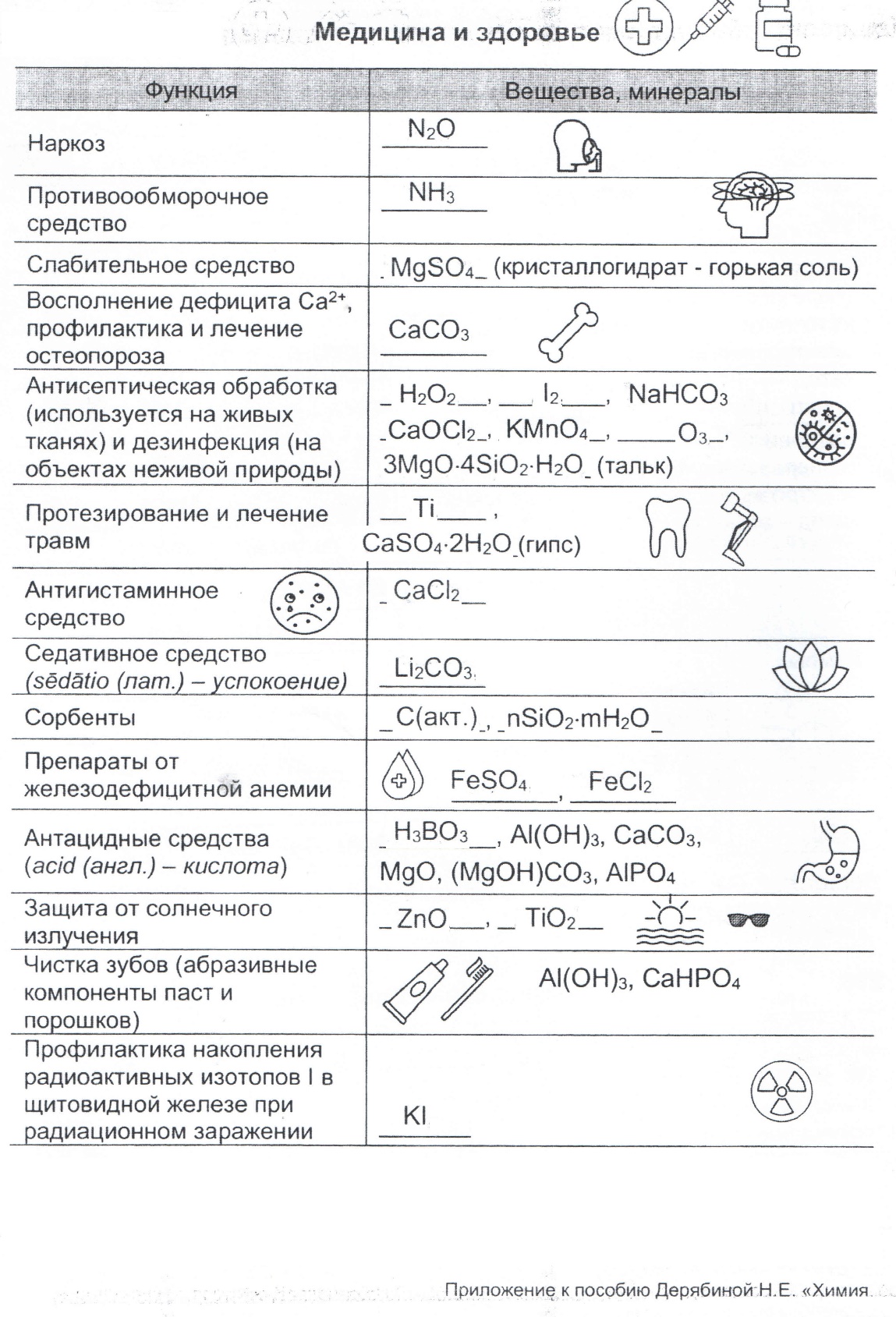 